附件：（本申请书连同附件材料双面打印，装订后盖骑缝章）（装订要求：胶装，本封面为胶装封面）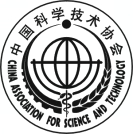 “科创中国”深圳示范试点单位申请表试点单位名称：“科创中国”深圳示范试点单位申请单位：	（盖章) 单位负责人：                联系电话：联系人：                    联系电话：申报时间：	年    月      日深圳市科学技术协会制2021年承诺书 深圳市科学技术协会：　　本单位郑重承诺：          （单位名称)所提交的“科创中国”深圳示范试点单位申请表及相关申报材料真实、准确、可靠，我单位对其真实性负全部责任。若申报材料中有虚假、伪造或其它违规情况，本单位将自愿取消申报资格，并承担由此所带来的所有法律后果。     特此承诺。          单位法定代表人（委托人)：（加盖单位公章）年月日本申请所附材料清单备注：营业执照、法人身份证、审计报告等附件材料均需加盖公章。申报单位名称试点单位名称“科创中国”深圳示范试点单位“科创中国”深圳示范试点单位“科创中国”深圳示范试点单位试点单位地址联系人及职务联系电话电子信箱网址机构性质□国企□民营企业□外资企业□中外合资□其他□国企□民营企业□外资企业□中外合资□其他□国企□民营企业□外资企业□中外合资□其他机构类别□创新园区□孵化器□众创空间□投资机构□科技类社会组织□创新园区□孵化器□众创空间□投资机构□科技类社会组织□创新园区□孵化器□众创空间□投资机构□科技类社会组织一、示范单位概述：包括单位基本情况、组织架构、体系建设、制度建设、人才队伍建设；围绕双创机制创新、组织创新、商业模式创新和服务创新等方面取得的成绩等一、示范单位概述：包括单位基本情况、组织架构、体系建设、制度建设、人才队伍建设；围绕双创机制创新、组织创新、商业模式创新和服务创新等方面取得的成绩等一、示范单位概述：包括单位基本情况、组织架构、体系建设、制度建设、人才队伍建设；围绕双创机制创新、组织创新、商业模式创新和服务创新等方面取得的成绩等一、示范单位概述：包括单位基本情况、组织架构、体系建设、制度建设、人才队伍建设；围绕双创机制创新、组织创新、商业模式创新和服务创新等方面取得的成绩等二、创建示范单位的目标二、创建示范单位的目标二、创建示范单位的目标二、创建示范单位的目标三、创建示范单位的优势、特色、保障条件三、创建示范单位的优势、特色、保障条件三、创建示范单位的优势、特色、保障条件三、创建示范单位的优势、特色、保障条件四、围绕双创机制创新、组织创新、商业模式创新和服务创新等方面下一步的工作计划四、围绕双创机制创新、组织创新、商业模式创新和服务创新等方面下一步的工作计划四、围绕双创机制创新、组织创新、商业模式创新和服务创新等方面下一步的工作计划四、围绕双创机制创新、组织创新、商业模式创新和服务创新等方面下一步的工作计划项目保障条件情况办公场地：□有，（  ）平方米；□没有项目保障条件情况工作经费：□有，（  ）万元；□没有项目保障条件情况工作机构：□有，（名称：          )； □没有项目保障条件情况专（兼)职工作人员：□有，（  ）人；□没有填表单位意见负责人（签字)：职务：单位公章年月日受理单位评审意见经办人（签字)：负责人（签字)：单位公章年月日深圳市科学技术协会意见经办人（签字)：负责人（签字)：单位公章年月日序号附件名称是否必备材料备注1营业执照复印件是2单位法定代表人身份证复印件是3上年度审计报告是4试点单位管理团队情况介绍是5其他材料否深圳市科学技术协会办公室                  2021年  月  日印发